5 – latki Poniedziałek, 1 czerwca 2020Temat:            MIĘDZYNARODOWY DZIEŃ DZIECKADziś wszystkie dzieci na całym świecie  mają swoje święto.  Spójrz, oto mali mieszkańcy świata.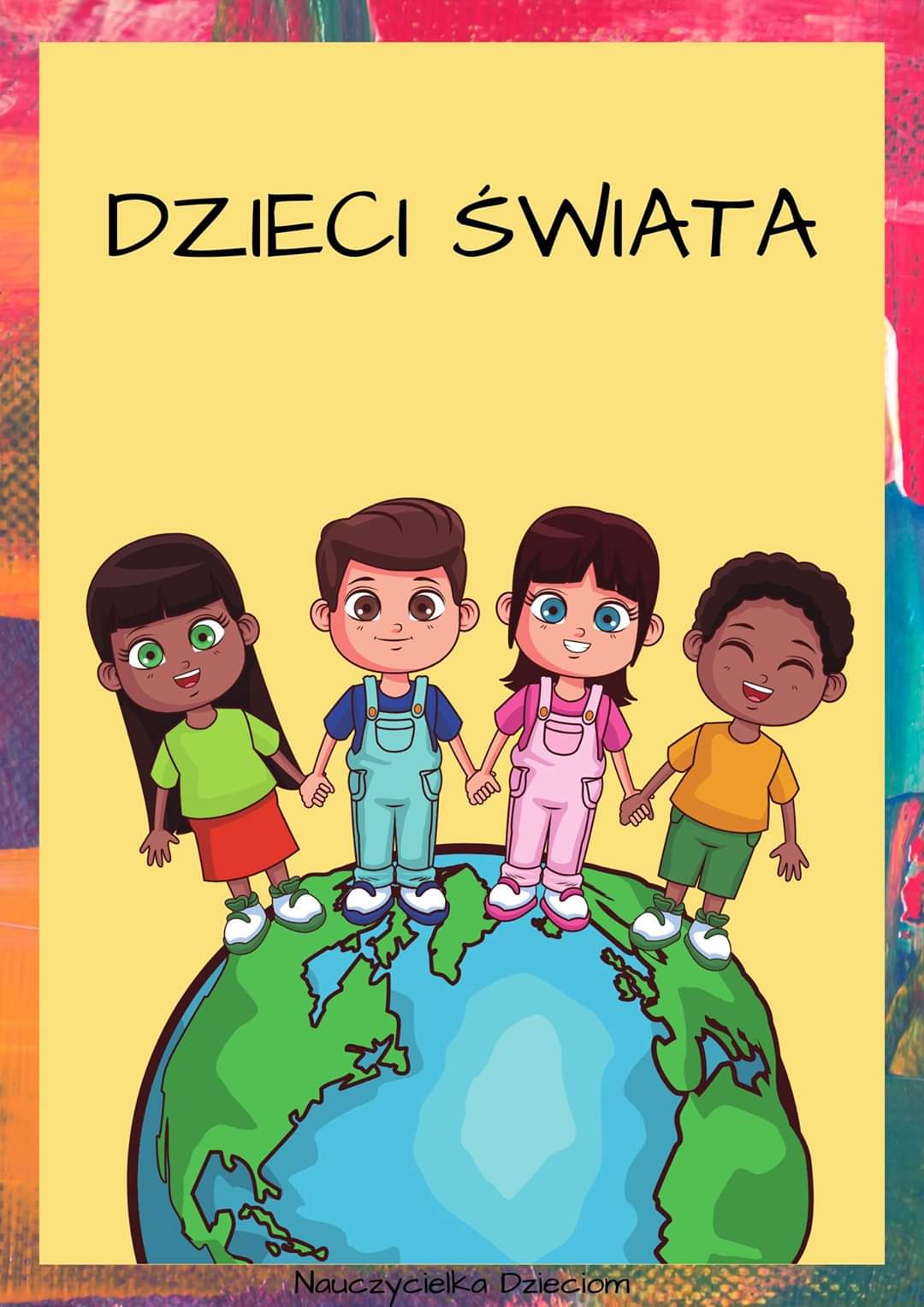 Każdy z nich jest inny, każdy wyjątkowy. Tak jak w Twojej  grupie – nie ma dwóch takich samych dziewczynek, ani dwóch takich samych chłopców. Zastanów się – w czym jesteście podobni,  czym się różnicie? Zamknij oczka i przypomnij sobie koleżanki i kolegów z grupy. Jeśli masz w domu wspólną fotografię dzieci z grupy – spójrz na nią.Zabawa ze zdjęciem grupowym – „Zgadnij, kogo mam na myśli” – budowanie zdań.Dziś specjalne zadania dla Rodziców ;). Drogi Rodzicu:Powiedz dziecku, jak bardzo je kochasz;Zabierz je na długi spacer – gdziekolwiek;Obdarz czułą uwagą, niech przejrzy się w Twych oczach;Pobaw się w ulubioną zabawę Twojego dziecka;Wykonajcie wspólnie portret dziecka , narysujcie ramkę i ją udekorujcie. Podpiszcie imieniem i nazwiskiem, podajcie wiek.Podczas wykonywania pracy plastycznej posłuchajcie piosenki ZOZI pt.: „Każdy jest inny, każdy wyjątkowy” (link poniżej).https://www.youtube.com/watch?v=UrBmQBMnayEwtorek, 2 czerwca 2020TEMAT: Jesteśmy dziećmiPowiedz coś o sobie: Jak masz na imię, nazwisko?Ile masz lat?Gdzie mieszkasz?Co najbardziej lubisz robić?Jaka jest Twoja ulubiona potrawa?W co najchętniej bawisz się z koleżankami, kolegami?Wykonaj kartę pracy na temat siebie . (Dzieci, które mają pakiety edukacyjne w domu – karta pracy nr 26 w części 4. Dzieci które nie mają - rysują na zwykłej kartce: ulubioną potrawę, ulubiony kolor, ulubione zwierzę, swój dom,  flagę swojego kraju, ulubione zwierzę, ulubioną dyscyplinę sportową.)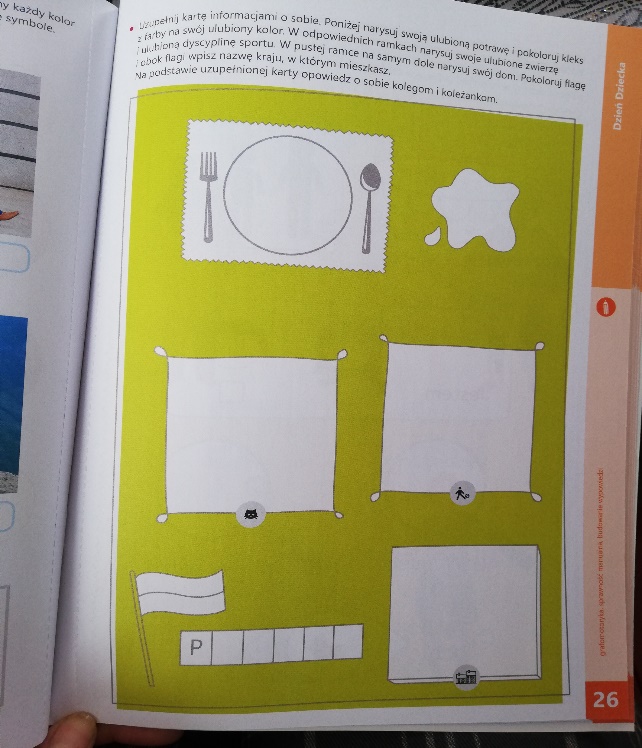 Posłuchaj piosenki ZOZI „Każdy jest inny” https://www.youtube.com/watch?v=UrBmQBMnayEZabawy rytmiczne – Zapraszam do zabawy z panem Sebastianem z  Anima Pianohttps://www.youtube.com/watch?v=EFOgX1wiK3QZabawa matematyczna – policz dzieci z różnych stron świata i pokaż paluszkiem ich liczbę.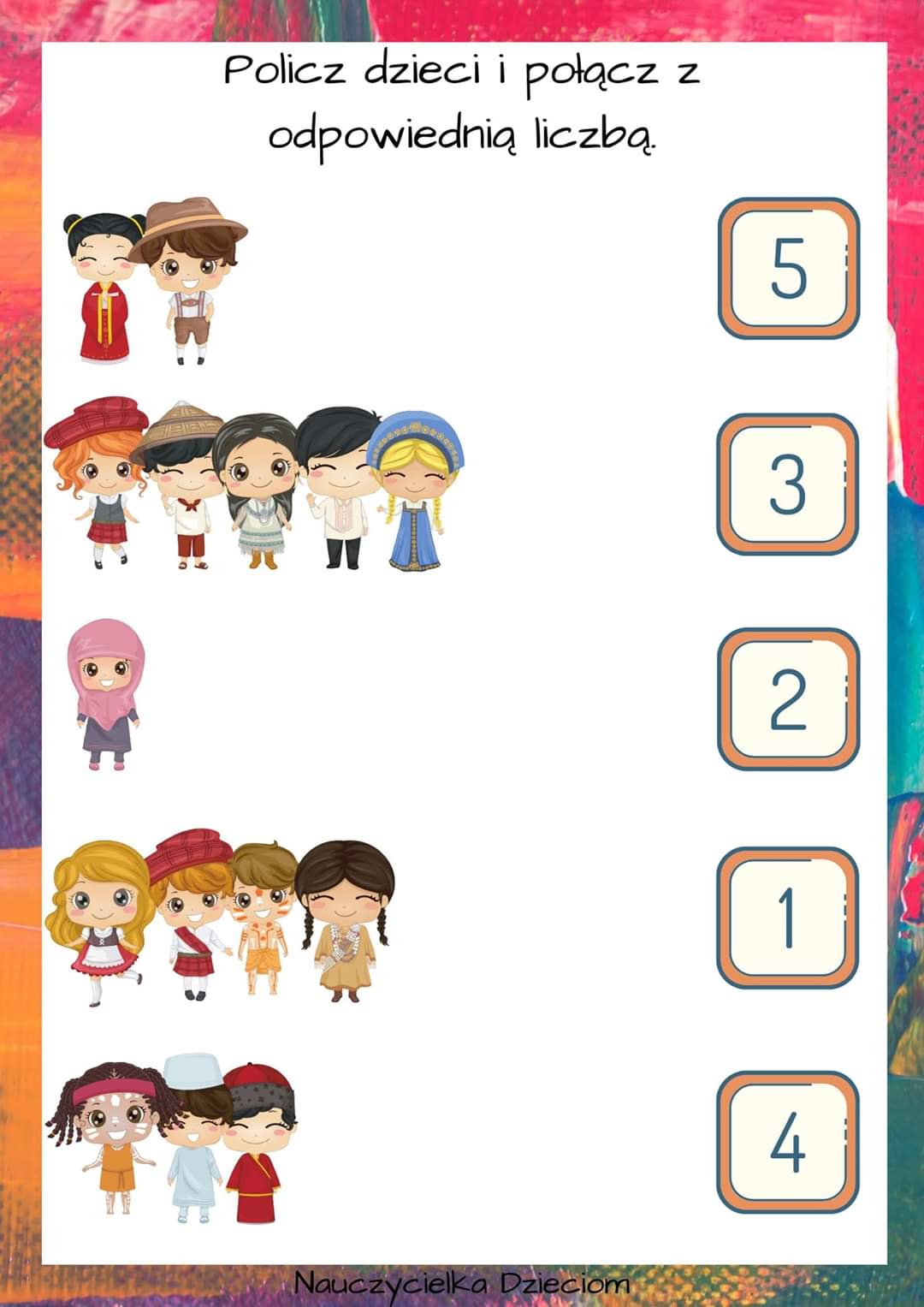 